FICHE 1 Fiche à destination des enseignantsTS (enseignement spécifique)FICHE 2 : Texte à distribuer aux élèvesUne voiture en excès de vitesse ?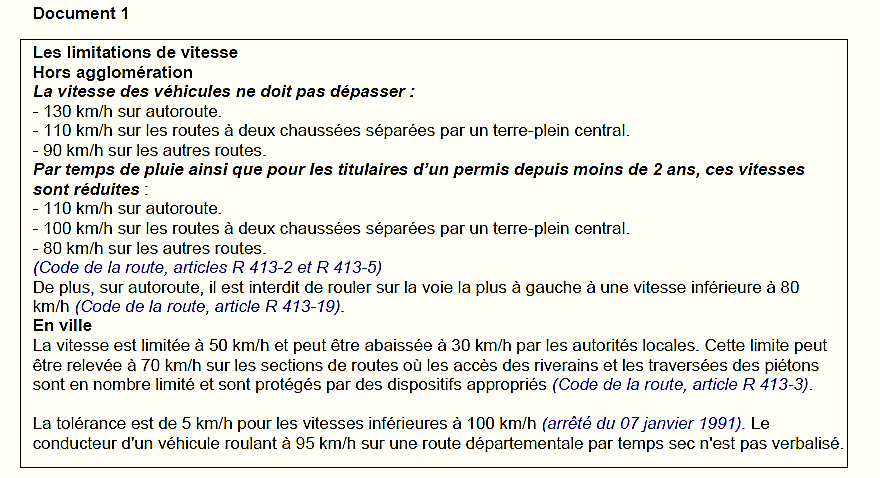 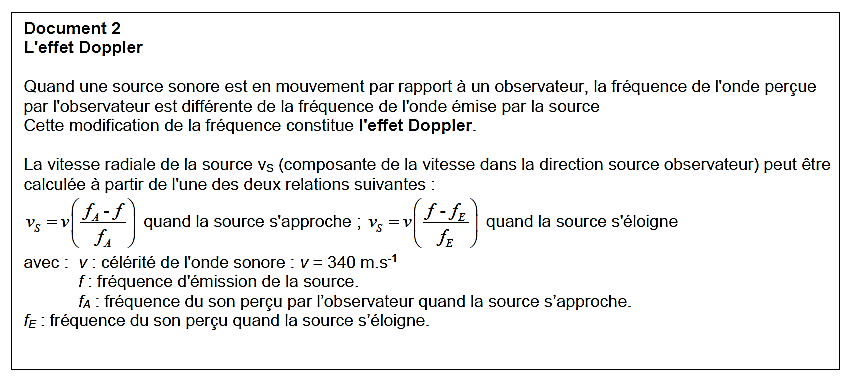 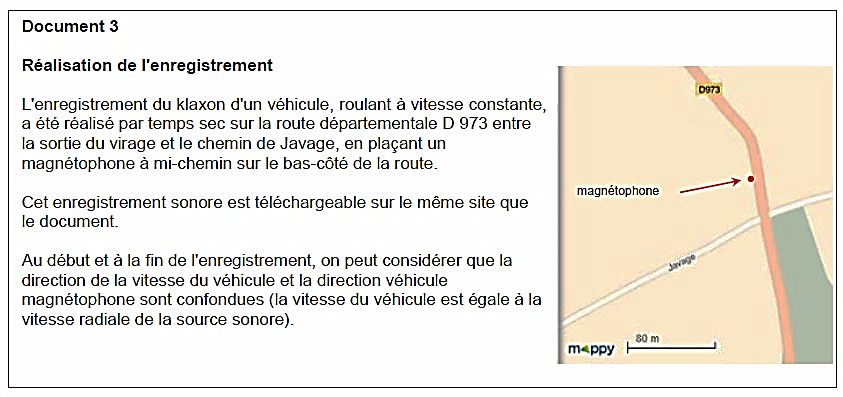 Document 4 : enregistrement audio du klaxon de la voiture en mouvement avec le logiciel Audacity			Durée de l’enregistrement : Δt = 3,00 s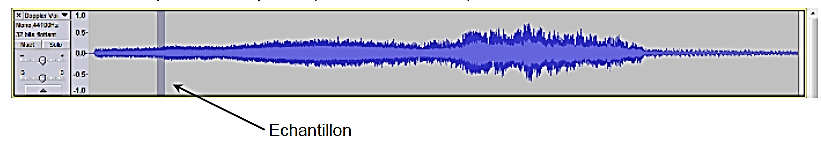 Document 5 : spectre en fréquence d’un échantillon du Document 4 : phase d’approche (la voiture s’approche)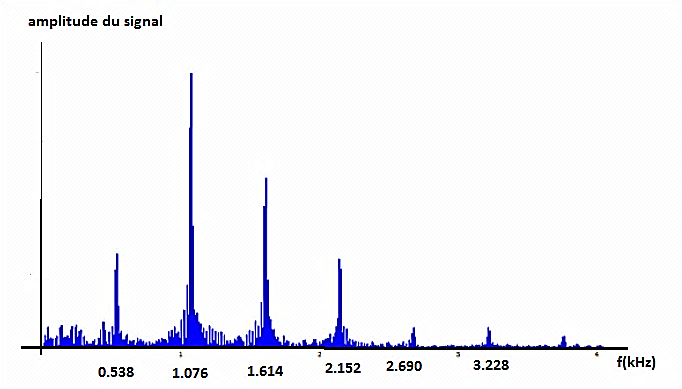 Document 6 : spectre en fréquence d’un échantillon du Document 4 : phase d’éloignement (la voiture s’éloigne)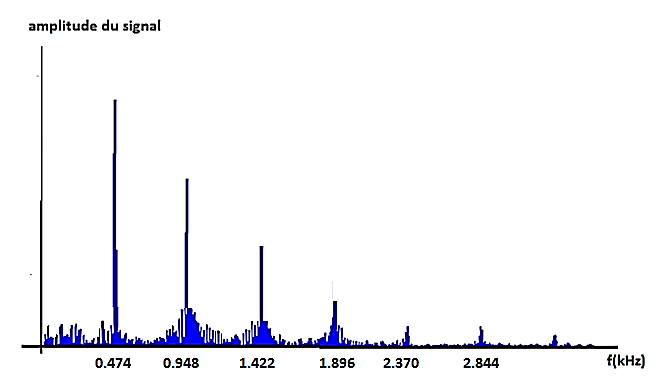 A l’aide des documents et de vos connaissances, répondre à la question suivante :La voiture est-elle en excès de vitesse ?Remarque : L’analyse des données, la démarche suivie et l’analyse critique du résultat sont évaluées et nécessitent d’être correctement présentées.Le candidat notera sur sa copietoutes ses pistes de recherche, même si elles n’ont pas abouti.FICHE 3 : Repères pour l’évaluation à destination des enseignantsVoir le document du GRIESP « Résoudre un problème de physique-chimie dès la seconde », page 174.Type d'activitéActivité type : Résolution de problèmeActivité type : Résolution de problèmeNotions et contenusAnalyse spectraleEffet DopplerCompétences attenduesExploiter une analyse spectrale d’un son pour en caractériser la hauteurExploiter l’expression du décalage Doppler de la fréquence dans le cas de faibles vitessesCompétences évaluéesS’approprierAnalyserRéaliser Valider Communiquer Compétences évaluéesS’approprierAnalyserRéaliser Valider Communiquer Commentaires sur l’activité proposéeCette activité illustre le thème« OBSERVER »Ondes et matièreet le sous thème caractéristiques et propriétés des ondesen classe de terminale S.activité rédigée d’après une activité du GRIESPCette activité illustre le thème« OBSERVER »Ondes et matièreet le sous thème caractéristiques et propriétés des ondesen classe de terminale S.activité rédigée d’après une activité du GRIESPConditions de mise en œuvre Durée : 1hDurée : 1h